Задано универсальное множество  и множества  Найти результаты действий a) - д) и каждое действие проиллюстрировать с помощью диаграммы Эйлера-Венна.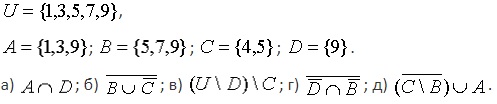 Ввести необходимые элементарные высказывания и записать логической формулой следующее предложение.“Если студент не получил все зачёты или не сдал все экзамены, то он не получает стипендию”.Для булевой функции  найти методом преобразования минимальную ДНФ. По таблице истинности построить СКНФ. По минимальной ДНФ построить релейно-контактную схему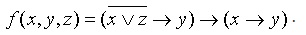 Орграф задан своей матрицей смежности. Следует:
а) нарисовать орграф;
б) найти полустепени и степени вершин;
в) записать матрицу инцидентности;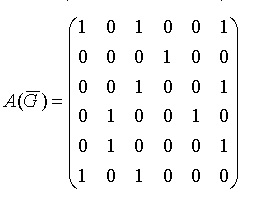 